ПРОЕКТ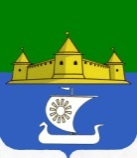 Муниципальное образование «Морозовское городское поселение Всеволожского муниципального района Ленинградской области»АДМИНИСТРАЦИЯП О С Т А Н О В Л Е Н И Е__________________	          №______________  г.п. им. МорозоваВ соответствии с постановлением Правительства Российской Федерации от 25 июня 2021 г. N 990 "Об утверждении Правил разработки и утверждения контрольными (надзорными) органами программы профилактики рисков причинения вреда (ущерба) охраняемым законом ценностям", администрация муниципального образования «Всеволожский муниципальный район» Ленинградской области ПОСТАНОВЛЯЕТ:1. Утвердить Программу профилактики рисков причинения вреда (ущерба) охраняемым законом ценностям в рамках  осуществления муниципального жилищного  контроля на территории муниципального образования «Морозовское городское поселение Всеволожского муниципального района Ленинградской области» на 2023 год согласно приложению.2. Опубликовать настоящее постановление в газете «Морозовская муниципальная газета» и разместить на официальном сайте администрации в сети Интернет.3. Настоящее постановление вступает в силу с даты официального опубликования.4. Контроль за исполнением постановления оставляю за собой.Глава администрации                                                                         Р.С. ПанфиловПРОЕКТПрограмма профилактики рисков причинения вреда (ущерба) охраняемым законом ценностям в рамках   осуществления  муниципального жилищного контроля  на территории муниципального образования «Морозовское городское поселение Всеволожского муниципального района Ленинградской области» Настоящая Программа профилактики рисков причинения вреда (ущерба) охраняемым законом ценностям  в рамках осуществления муниципального жилищного  контроля   на территории муниципального образования «Морозовское городское поселение Всеволожского муниципального района Ленинградской области»  на 2023 год (далее – Программа) разработана в целях  стимулирования добросовестного соблюдения обязательных требований юридическими лицами, индивидуальными предпринимателями и гражданами  устранения условий, причин и факторов, способных привести к нарушениям обязательных требований и (или) причинению вреда (ущерба) охраняемым законом ценностям,  создания условий для доведения обязательных требований до контролируемых лиц, повышение информированности о способах их соблюдения.Настоящая Программа разработана и подлежит исполнению администрацией муниципального образования «Морозовское городское поселение Всеволожского муниципального района Ленинградской области» (далее по тексту – Администрация).I. Анализ текущего состояния осуществления муниципального контроля, описание текущего развития профилактической деятельности характеристика проблем, на решение которых направлена ПрограммаПредметом муниципального контроля на территории муниципального образования «Морозовское городское поселение Всеволожского муниципального района Ленинградской области» является соблюдение гражданами и организациями (далее – контролируемые лица) обязательных требований, установленных жилищным законодательством, законодательством об энергосбережении и о повышении энергетической эффективности в отношении муниципального жилищного фонда (далее – обязательных требований), а именно:требований к использованию и сохранности жилищного фонда; жилым помещениям, их использованию и содержанию; использованию и содержанию общего имущества собственников помещений в многоквартирных домах; порядку осуществления перевода жилого помещения в нежилое помещение и нежилого помещения в жилое в многоквартирном доме; порядку осуществления перепланировки и (или) переустройства помещений в многоквартирном доме; формированию фондов капитального ремонта; создан и деятельности юридических лиц, индивидуальных предпринимателей, осуществляющих управление многоквартирными домами оказывающих услуги и (или) выполняющих работы по содержанию и ремонту общего имущества в многоквартирных домах; предоставлению коммунальных услуг собственникам и пользователям помещений в многоквартирных домах и жилых домов; порядку размещения ресурсоснабжающими организациями, лицами, осуществляющими деятельность по управлению многоквартирными домами информации в государственной информационной системе жилищно-коммунального хозяйства (далее – система); обеспечению доступности для инвалидов помещений в многоквартирных домах; предоставлению жилых помещений в наемных домах социального использования.требований энергетической эффективности и оснащенности помещений многоквартирных домов и жилых домов приборами учета используемых энергетических ресурсов.правил изменения размера платы за содержание жилого помещения в случае оказания услуги выполнения работ по управлению, содержанию и ремонту общего имущества в многоквартирном доме ненадлежащего качества и (или) с перерывами, превышающими установленную продолжительность; содержания общего имущества в многоквартирном доме; изменения размера платы за содержание жилого помещения; предоставления, приостановки и ограничения предоставления коммунальных услуг собственникам и пользователям помещений в многоквартирных домах и жилых домов.Предметом муниципального контроля является также исполнение решений, принимаемых по результатам контрольных мероприятий.Объектами при осуществлении вида муниципального контроля являются: юридические лица, индивидуальные предприниматели и граждане. Главной задачей  при осуществлении муниципального контроля является переориентация контрольной деятельности на объекты повышенного риска и усиление профилактической работы в отношении всех объектов контроля, обеспечивая приоритет проведения профилактики. В 2022 году (в период с 01.01.2022 года по 31.12.2022 года) в отношении юридических лиц и индивидуальных предпринимателей плановые и внеплановые проверки соблюдения земельного законодательства не проводились.Проведение профилактических мероприятий, направленных на соблюдение подконтрольными субъектами обязательных требований в области установленных жилищным законодательством, законодательством об энергосбережении и о повышении энергетической эффективности в отношении муниципального жилищного фонда, на побуждение подконтрольных субъектов к добросовестности, будет способствовать улучшению в целом ситуации, повышению ответственности подконтрольных субъектов, снижению количества выявляемых нарушений обязательных требований, требований, установленных муниципальными правовыми актами в указанной сфере.II. Цели и задачи реализации Программы2.1. Целью профилактической работы являются стимулирование добросовестного соблюдения обязательных требований всеми контролируемыми лицами, устранение условий, причин и факторов, способных привести к нарушениям обязательных требований и (или) причинению вреда (ущерба) охраняемым законом ценностям, доведение обязательных требований до контролируемых лиц, повышение информированности о способах их соблюдения, предупреждение нарушений контролируемыми лицами обязательных требований, включая устранение причин, факторов и условий, способствующих возможному нарушению обязательных требований, снижение размера ущерба, причиняемого охраняемым законом ценностям.2.2. Задачами профилактической работы являются укрепление системы профилактики нарушений обязательных требований; выявление причин, факторов и условий, способствующих нарушениям обязательных требований, разработка мероприятий, направленных на устранение нарушений обязательных требований; повышение правосознания и правовой культуры организаций и граждан в сфере рассматриваемых правоотношений.III. Перечень профилактических мероприятий, сроки(периодичность) их проведенияIV. Показатели результативности и эффективности ПрограммыОб утверждении Программы профилактики рисков причинения вреда (ущерба) охраняемым законом ценностям в рамках осуществления  муниципального  жилищного контроля на территории муниципального образования «Морозовское городское поселение Всеволожского муниципального района Ленинградской области» на 2023 год№  п/пНаименованиемероприятияСрок реализации мероприятияОтветственное должностное лицо1ИнформированиеИнформирование осуществляется администрацией по вопросам соблюдения обязательных требований посредством размещения соответствующих сведений на официальном сайте администрации и в печатном издании   муниципального образования ПостоянноСпециалист администрации, к должностным обязанностям которого относится осуществление муниципального контроля  2Обобщение правоприменительной практикиОбобщение правоприменительной практики осуществляется администрацией посредством сбора и анализа данных о проведенных контрольных мероприятиях и их результатах.По итогам обобщения правоприменительной практики администрация готовит доклад, содержащий результаты обобщения правоприменительной практики по осуществлению муниципального контроля, который утверждается руководителем контрольного органаежегодно не позднее 30 января года, следующего за годом обобщения правоприменительной практики. Специалист администрации, к должностным обязанностям которого относится осуществление муниципального контроля  3Объявление предостереженияПредостережение о недопустимости нарушения обязательных требований объявляется контролируемому лицу в случае наличия у администрации сведений о готовящихся нарушениях обязательных требований и (или) в случае отсутствия подтверждения данных о том, что нарушение обязательных требований причинило вред (ущерб) охраняемым законом ценностям либо создало угрозу причинения вреда (ущерба) охраняемым законом ценностям По мере появления оснований, предусмотренных законодательствомСпециалист администрации, к должностным обязанностям которого относится осуществление муниципального контроля  4КонсультированиеКонсультирование осуществляется в устной или письменной форме по телефону, посредством видео-конференц-связи, на личном приеме, в ходе проведения профилактического мероприятия, контрольного (надзорного) мероприятияПостоянно по обращениям контролируемых лиц и их представителейСпециалист администрации, к должностным обязанностям которого относится осуществление муниципального контроля  5 Профилактический визитОдин раз в год Специалист администрации, к должностным обязанностям которого относится осуществление муниципального контроля  №п/пНаименование показателяВеличина11.Полнота информации, размещенной на официальном сайте контрольного органа в сети «Интернет» в соответствии с частью 3 статьи 46 Федерального закона от 31 июля 2021 г. № 248-ФЗ «О государственном контроле (надзоре) и муниципальном контроле в Российской Федерации» (%)100%22.Утверждение   доклада, содержащего результаты обобщения правоприменительной практики по осуществлению муниципального контроля, его опубликованиеИсполнено / Не исполнено3.Доля выданных предостережений по результатам рассмотрения обращений с подтвердившимися сведениями о готовящихся нарушениях обязательных требований или признаках нарушений обязательных требований и  в случае отсутствия подтвержденных данных о том, что нарушение обязательных требований причинило вред (ущерб) охраняемым законом ценностям либо создало угрозу причинения вреда (ущерба) охраняемым законом ценностям (%)20% и более4.Доля лиц, удовлетворённых консультированием в общем количестве лиц, обратившихся за консультированием (%)100%